12.10.2023Промышленники Красноярья могут бесплатно представить свою продукцию на крупном отраслевом форуме-выставкеРегиональный центр «Мой бизнес» приглашает предпринимателей присоединиться к коллективному стенду от Красноярского края и принять участие в форуме-выставке «Российский промышленник-2023». Мероприятие пройдёт с 28 по 30 ноября 2023 года в Санкт-Петербурге. Центр «Мой бизнес» возьмёт на себя организационные расходы и регистрационный взнос, участники оплачивают только свой проезд и проживание. Финансовая поддержка бизнесу оказывается в рамках нацпроекта «Малое и среднее предпринимательство».«В форуме-выставке примут участие системообразующие предприятия российской промышленности. Будут представлены ключевые технологии, технологические инновации и промышленная продукция, включая экспозицию наукоемких и инновационных предприятий МСП. Тематики выставки разнообразны, это: импортозамещение в станкостроении, энергетике, металлообработке; медицинская техника; приборостроение; электротехника; энергетическое и транспортное машиностроение. Поэтому участие в данной выставке может стать для очень многих краевых компаний эффективным инструментом продвижения услуг, продукции и решений», – рассказывает руководитель Регионального центра поддержки предпринимательства (подразделение центра «Мой бизнес») Анна Пономаренко. Чтобы получить возможность бесплатно принять участие в выставке «Российский промышленник-2023» и занять место на коллективном стенде от края, нужно до 31 октября подать заявку через консультантов центра «Мой бизнес» по телефону 8-800-234-0-124 или по электронной почте vopros@mb24.ru. Для справки:Форум «Российский промышленник» – это федеральная площадка для взаимодействия крупного бизнеса с государством, ведущими технологическими компаниями, университетами, научными организациями, малым и средним бизнесом, зарубежными партнёрами. Ключевая тема Форума в 2023 году: «Устойчивость и развитие: ключевые технологии, роль государства, кадры для промышленности, новые контуры международной кооперации». В прошлом году выставку посетили более 25 000 посетителей, учувствовали 460 компаний экспонентов, проведено более 140 деловых мероприятий.Дополнительная информация для СМИ: + 7 (391) 205-44-32 (доб. 043), пресс-служба центра «Мой бизнес». 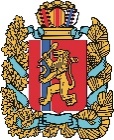 АГЕНТСТВО РАЗВИТИЯ МАЛОГО И СРЕДНЕГО ПРЕДПРИНИМАТЕЛЬСТВАКРАСНОЯРСКОГО КРАЯ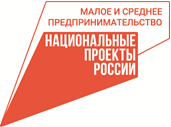 